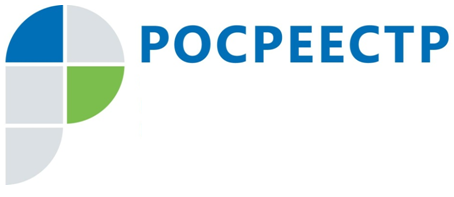 #РосреестрУскорение «дачной амнистии»	«Федеральным законом от 28.06.2022 № 185-ФЗ "О внесении изменений в отдельные законодательные акты Российской Федерации" ускорено вступление в силу закона о продлении "дачной амнистии".	Таким образом, срок вступления в силу Федерального закона от 30.12.2021 № 478-ФЗ "О внесении изменений в отдельные законодательные акты Российской Федерации", которым "дачная амнистия" продлевается до 1 марта 2031 года, перенесен с 1 сентября на 1 июля 2022 года» - сообщил заместитель руководителя Управления Росреестра по чеченской Республике Мовсар Мустаев.	Кроме того, оптимизирована процедура государственной регистрации права при наличии в ЕГРН записи о невозможности государственной регистрации без личного участия правообладателя.	В частности, предусмотрено, что, в случае если в ЕГРН содержится отметка о невозможности государственной регистрации перехода права, ограничения права и обременения объекта недвижимости без личного участия собственника (его законного представителя) и договор, на основании которого возникает право на недвижимое имущество (долю в праве собственности), подлежащее государственной регистрации, подписан от имени правообладателя представителем по доверенности, заявление о государственной регистрации прав и прилагаемые к нему документы в орган регистрации прав нотариусом не предоставляются.	Федеральный закон вступает в силу со дня его официального опубликования.Заместитель руководителя Управления Росреестра по Чеченской РеспубликеА.Л. Шаипов